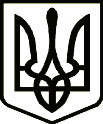 Україна    НОСІВСЬКА  МІСЬКА РАДА
Носівського району  ЧЕРНІГІВСЬКОЇ  ОБЛАСТІ					             ПРОЕКТ                                            Р І Ш Е Н Н Я(тридцять шоста сесія сьомого скликання)04 квітня  2018 року                                                                        № 7/36/VІІ  м. НосівкаПро скасування рішення міської ради від 10.03.2017 року « Про вступ до Асоціації  об’єднаних територіальних громад»Керуючись пунктом 21 частини І статті 26 Закону України «Про місцеве самоврядування в Україні», частини 1 статті 4 Закону України «Про асоціації органів місцевого самоврядування»,  міська рада вирішила: Припинити членство в Асоціації органів місцевого самоврядування  «Асоціація  об’єднаних територіальних громад» . Вважати таким що втратило чинність рішення міської ради від 10.03.2017 року « Про вступ до Асоціації  об’єднаних територіальних громад»Секретарю Носівської міської ради надіслати дане рішення в Асоціацію об’єднаних територіальних громад. 3.  Контроль за виконанням рішення покласти на  постійні депутатські комісії з питань депутатської діяльності й  етики, законності й  правопорядку, охорони прав і законних інтересів громадян. Міський голова                                                     В.М. ІгнатченкоПроект рішення подає:Секретар міської ради                                                               Л.М. Недолуга    ПОГОДЖЕНО : Перший заступникміського голови								О.В. ЯловськийНачальник фінансового управління                                         В.І.ПазухаНачальник загального відділу					 Н.В. Рубель Начальник відділу правового забезпечення та кадрової роботи    							 С.С. Яма